óvodaFoneDílčí smlouvao poskytování služebVodafone OneNet - Hlasové služby (Technická speclflkace)K Rámcové smlouvě o prodeji zboží a poskytování služeb Vodafone OneNetč. 005068, uzavřené dne: 31. 10.2013 (dále Jen „Rámcová smlouva”)Identifikace smluvních stran	Poskytovatel:	Vodafone Czech Republic a.s.	Účastník: Město Aš	Sídlo:	náměstí Junkových 2, 155 OO Praha 5	Sfdlo/místo podnikání: PSČ, Město: 35201 AšZměny Dílčí smlouvy: Mgr. Dalibor Blažek Tel: /email: 354524258/ blazek.dalibo@muas.cz Vyúčtování ceny za poskytnuté Služby: Vlastimil Lukáš Tel: /email: 778433779/ lukas.vlastimll@muas.cz	Technických záležitostech: Vlastimil Lukáš	Tel: /email: 778433779/ lukas.vlastimil@muas.czPředmět Dílčí smlouvyV souladu s ČI, 1.2 Rámcové smlouvy se smluvní strany dohodly na poskytování služeb elektronických komunikací, Jiných služeb a zboží ze strany Poskytovatele za podmínek uvedených v této Dílčí smlouvě a Obchodních podmínkách OneNet. Poskytování služeb se bude řídit specifikacemi uvedenými níže v této Dílčí smlouvě.Fpbtppčnrskuplnq 1Adresát: Město AšUlice, ö. P.: Kamenná 473/52PSČ, Město: 35201 AšTarifnf plány T 1, 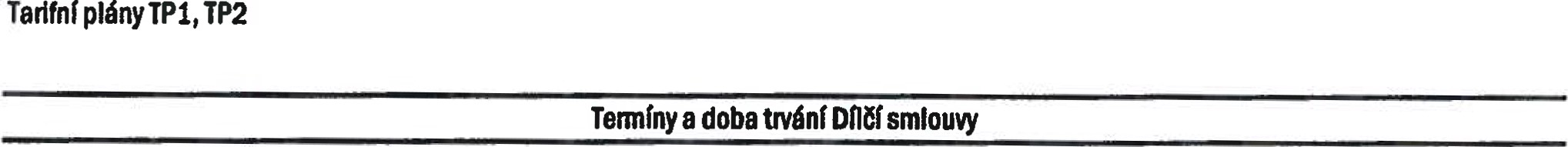 Minimální doba užívání služby (tzn. minimální doba twání Dílčí smlouvy) je stanovena na dobu neurčltou. Nastavení služeb dle této Dílčí smlouvy bude provedeno od prvního dne nejbližšího celého zúčtovacího období, pokud bude podepsaná Dílčí smlouva doručenaPoskytovateli nejpozději 15 dnů před tímto datem. V opačném případě bude nastavení služeb provedeno až od dalšího celého zúčtovacího obdobf.Hlasový tadfnf plánTarifní plán č. 1Je•ll hlasová služba poskytována pomoďADSL/VDSL, nevztahuje se na níDohoda o garantované úrovnlslužeb.Indlvlduálnö sjednané ceny:Platí od 01.01.2015	Poskytovatel: Vodafone Czech Republlcas , sídlem náměst Junkových 2.155 00 Praha 5. 	777 780 //	CZ2578800 iSpoleCnost 	reJstncu Volánív rámci ČR:Způsob tarifikace 60+1Tarifní plán 2Volánfv rámci ČR:Mezlnámdnf voláníZvýhodněné mezinárodní volánf pro wbrané zeměRoamlngová voláníOblemové slevy pro Vodafone World Roaming (neplatí pro zvýhodnöné zenü. pokud Jsou v této ustl Dflčf smlouw uvedeny)Objemová sleva 50 % na volánfve Vodafone World Roamlngu v Z6nö 1,Uüvatelskó poplatkyPoplatky za uživatele:Plat' od 01.01.2015 poskytovatel: Vodafone 	Pra a5, 777780// CZ25788001Společnost 	rejstňku 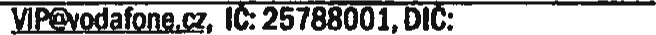 Tarify PhpoJenf - Mobllnf dataOneNet Mobllnf pňpplenf (nę$dflené)Hlasová VPN a Vlrtuálnf ústřednabMranThlMQńYEN;Název hlasové VPN: MistoNObecná ustanoveníVeškeré ceny uvedené v této Dílčí smlouvě jsou uvedeny bez DPH; k cenám bude přpočtena aktuální sazba DPH. Smluvní strany se dohodly, že cenové podmínky sjednané vtéto Dílčí smlouvě bude Poskytovatel poskytovat také Dalším účastníkům, kteří s Poskytovatelem uzavřeli dohodu o pistoupení k Rámcové smlouvě, a to bez nutnosti dodatku ČI uzavření nové Dílčí smlouvy s Dalším účastníkem. Poskytovatel těmto Dalším účastníkům oznámí nové cenové podmínky s tím, že Další účastníci budou oprávněni čerpat služby za cenových podmínek dohodnutých v této Dílčí smlouvě, nedohodnou•li se s Poskytovatelem Jinak.Pokud není v této Dílčí smlouvě uvedeno jinak, slova začínající velkým písmenem mají význam specifikovaný v Rámcové smlouvě a Obchodních podmínkách OneNetPokud není v této Dílčí smlouvě uvedeno jinak, použijí se na poskytování služeb Obchodní podmínky OneNet a platný Ceník služeb Vodafone OneNet pro vybraný tarifní plán, který je k dispozici na vłw.vodafone,ęgV případě porušení smluvních podmínek, porušení právních předpisů nebo práv třetích osob je Poskytovatel oprávněn Účastníkovi omezit nebo přerušit poskytování služeb dle této Dílčí smlouvy, a v případě porušení podstatným způsobem Je Poskytovatel rovněž oprávněn okamžitě odstoupit od této Dílčí smlouvy.Účastník podplsem této Dílčí smlouvy potvrzuje, že se seznámil sobecnou specifikací služby, která stanoví bližší podmínky poskytování této služby a že s touto obecnou specifikací služby souhlasí. Aktuální verze této obecné specifikace je k dispozici buď na www.vodafone.cz nebo na vyžádání u Poskytovatele.Sítí Vodafone je pro účely poskytování služeb Vodafone OneNet myšlena telekomunikační síť společnosti Vodafone Czech Republic, a.s., na území České republiky.7, Tato Dílčí smlouva se uzavírá ve dvou (2) steJnoplsech, z nichž každá ze smluvních stran obdrží po jednom. Tato Dílčí smlouva může být měněna pouze písemně; písemnou formou není pro účely změny Dílčí smlouvy výměna e-mailových či jiných elektronických zpráv.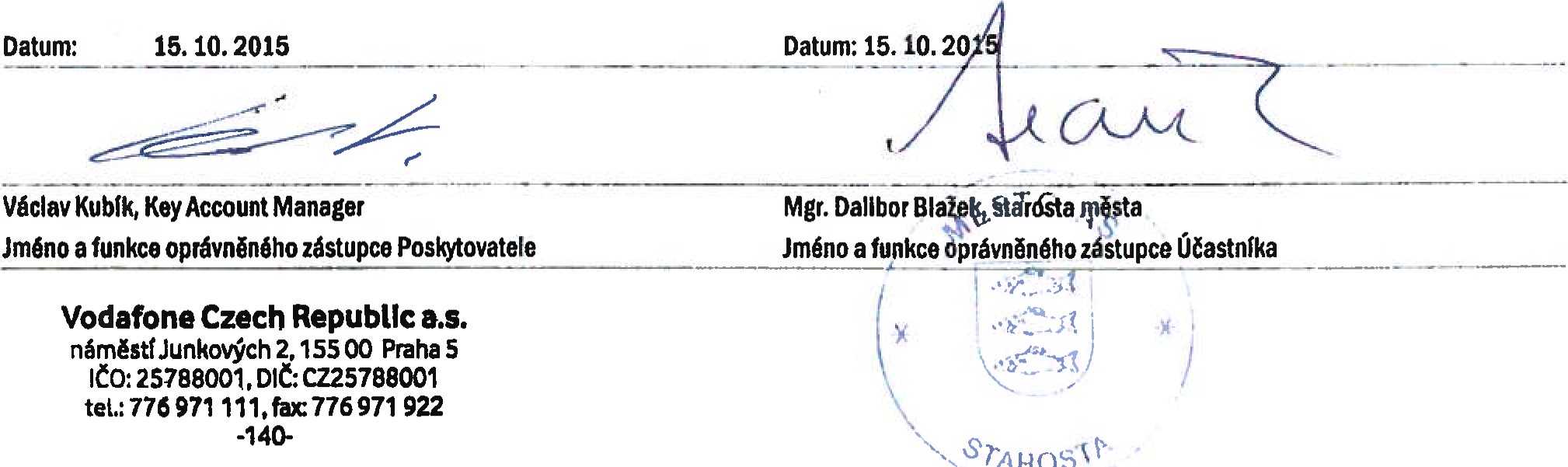 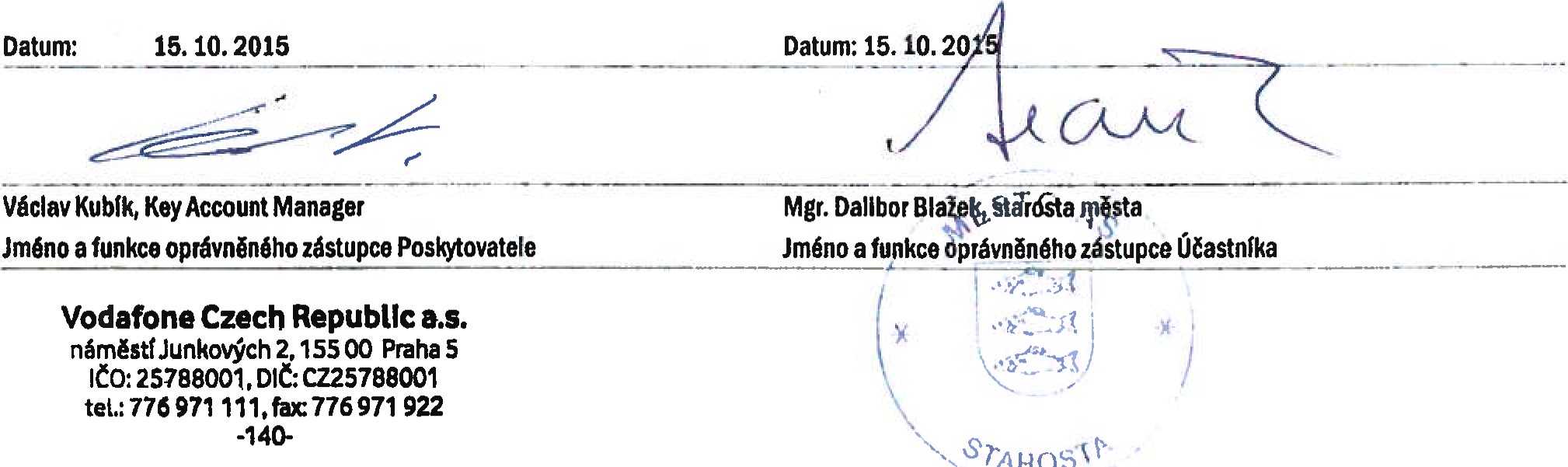 Platí od 01.01.2015	Poskytovatel: odafoneCzec Republicas., 	lemn ěstíJunkoyyů12, 5 0 raha5, 	777 780//	afQflę,cz	CZ25788001Společnost 	teJstňku 2578800125788001257880012578800125788001Ulice, č. p / č. o.: Kamenná 473/52Ulice, č. p / č. o.: Kamenná 473/52Oprávněný zástupce: Václav KubíkOprávněný zástupce: Václav KubíkOprávněný zástupce: Václav KubíkOprávněný zástupce: Václav KubíkOprávněný zástupce: Václav Kubíklč: 00253901lč: 00253901(dále Jen „Poskytovatel”)(dále Jen „Poskytovatel”)(dále Jen „Poskytovatel”)(dále Jen „Poskytovatel”)(dále Jen „Poskytovatel”)Oprávněný zástupce: Mgr. Dalibor Blažek, starosta města (dále Jen nŰčastnfk")Oprávněný zástupce: Mgr. Dalibor Blažek, starosta města (dále Jen nŰčastnfk")Osoby Osoby veveIdentifikace službySouhrnný název služeb:k Rámcové smlouvě č.: Dílčí smlouva/veae:0050681/2Vodafone OneNet- Hlasové službyPožadavek na: změnu služby+ prodlouženíNahrazuje Dílčí smlouvu/veai: 1/1Fakturační údaJePravidelná (měsíční)Hodnota mösfčnfho KredltuHlasový tarifs minutovou sazbouTyp službyCena za JednotkuTyp službyDo sítě VodafoneDo ostatních národních sftfZ mobilu na mobil0,800,80 Kč/mlnZ mobilu na pevnou0,800,80 Kč/mln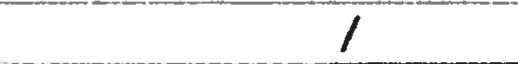 Vnitrofiremnf volání (VPN)0,- Kč/mln0,80 Kč/mlnSMS - textové zpráw0,80 KČ/SMS0,80 Kč/SMSUživatelský poplatekDatoýtaMPočetAutomatických DokupoObjem dokupuCena za dokup datNeomezené volán' a SMS v rámci ČR -TP2170,-KČBez DatTP2Cena za JednotkuCena za JednotkuTP2	Do 	VodafoneDo odatnfch sftfZ mobilu na mobil0,- Kč/mln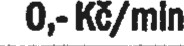 Z mobllu na pevnou0,- Kč/min0,- Kč/mlnVoláni v rámci VPN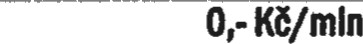 Textové zprávy - SMS0,- Kč/SMS0,- Kč/SMSZvýhodněná zeměCena zalednotku pro mezln rodn vol nZvýhodněná zeměz mobiluNěmecko4,- Kč/mlnTyp užlvateleMěsíční paušál za 1 užlvateleUživatel mobilního čísla s minutovou sazbouUživatel pevného čísla s minutovou sazbou1,- KčTarlfnf plánDatoý objemplatbaDostupné dokupyDostupné dokupyDostupné dokupyDostupné dokupyAutomatické dokupyAutomatické dokupyTarlfnf plánDatoý objemplatbaDokup č. 1Dokup č. 1Dokup č. 2Dokup č. 2Automatické dokupyAutomatické dokupyTarlfnf plánDatoý objemplatbaOblamCenaObjemCenaDokup č.PočetOneNot Mobilní pipojení250 MB80,-100 MB40,-OneNet Mobilní pnpoJeníGB120,-250 MB60,-OneNot Mobilní pnpoJenf3GB150,-500 MB80,-OneNet Mobilní pnpoJenf10 GB220,-1GB130,-OneNet Mobilní pnpoJenT20 GB290,-1GB130,-